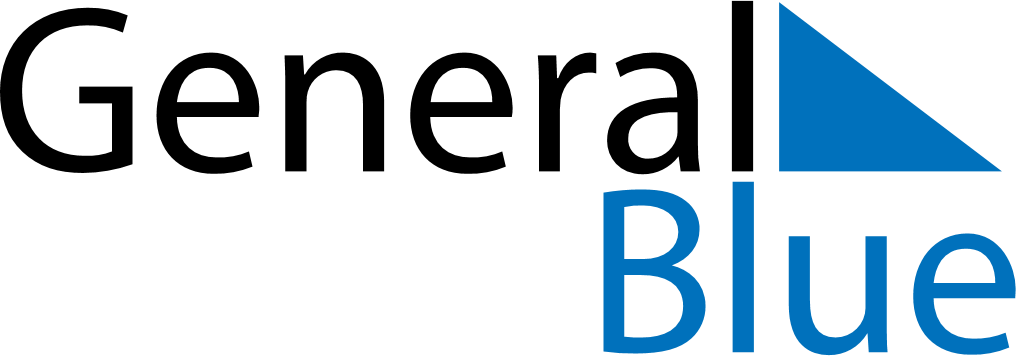 September 2027September 2027September 2027United StatesUnited StatesMondayTuesdayWednesdayThursdayFridaySaturdaySunday123456789101112Labor Day131415161718192021222324252627282930